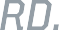 Accuracy, reliability and durability all come together in the A22 Stainless from Savage®. The semi- automatic 22 LR upgrades the original A22 platform with a 22-inch stainless steel sporter barrel, as well as two-piece bases. It features a gray synthetic stock, user-adjustable AccuTrigger™ and reliable straight- blowback action.FEATURES:Straight-blowback semi-automatic rimfire in 22 LR22-inch stainless steel sporter barrelUser-adjustable AccuTriggerTwo-piece bases10-round rotary magazine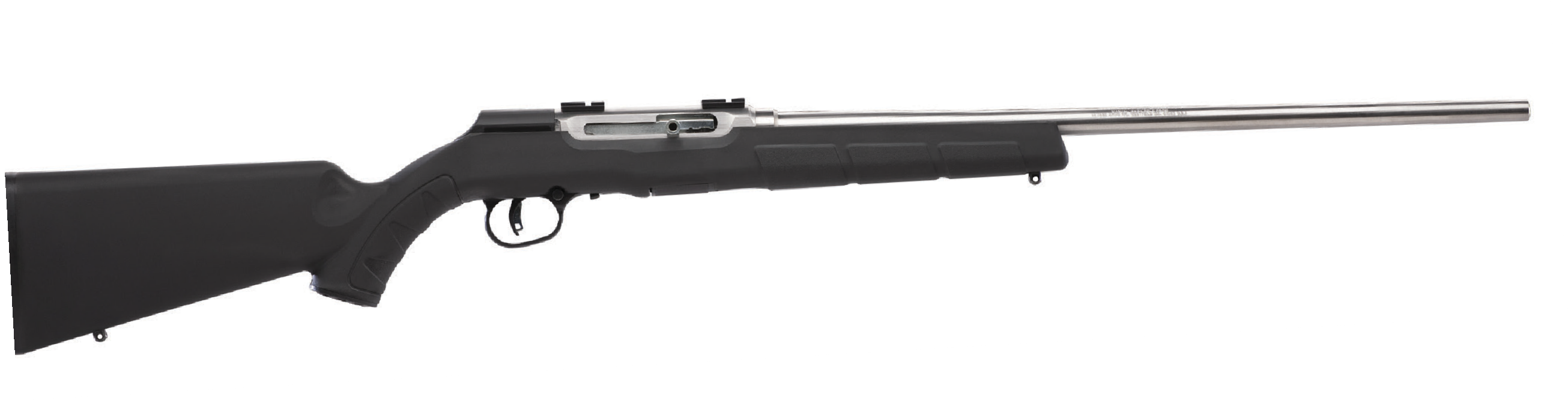 savagearms.com	Copyright © 2017 Vista OutdoorMANUFACTURERSAVAGE ARMSIMPORTERN/AACTION TYPEBOLTFINISHSTAINLESS STEEL BARRELSIGHTSNONETRIGGER PULL WEIGHT2.5 LBS. – 6 LBS.STOCKBLACK SYNTHETIC STOCKACCESSORIESN/ADROP AT COMB1.10”PART NO.CALIBERTWIST RATEBARREL LENGTHOVERALL LENGTHWEIGHT (LBS)CAPACITY	UPCCAPACITY	UPCMSRP4721622 LR1 IN 16”22”41.5”5.63100-62654-47216-9$414